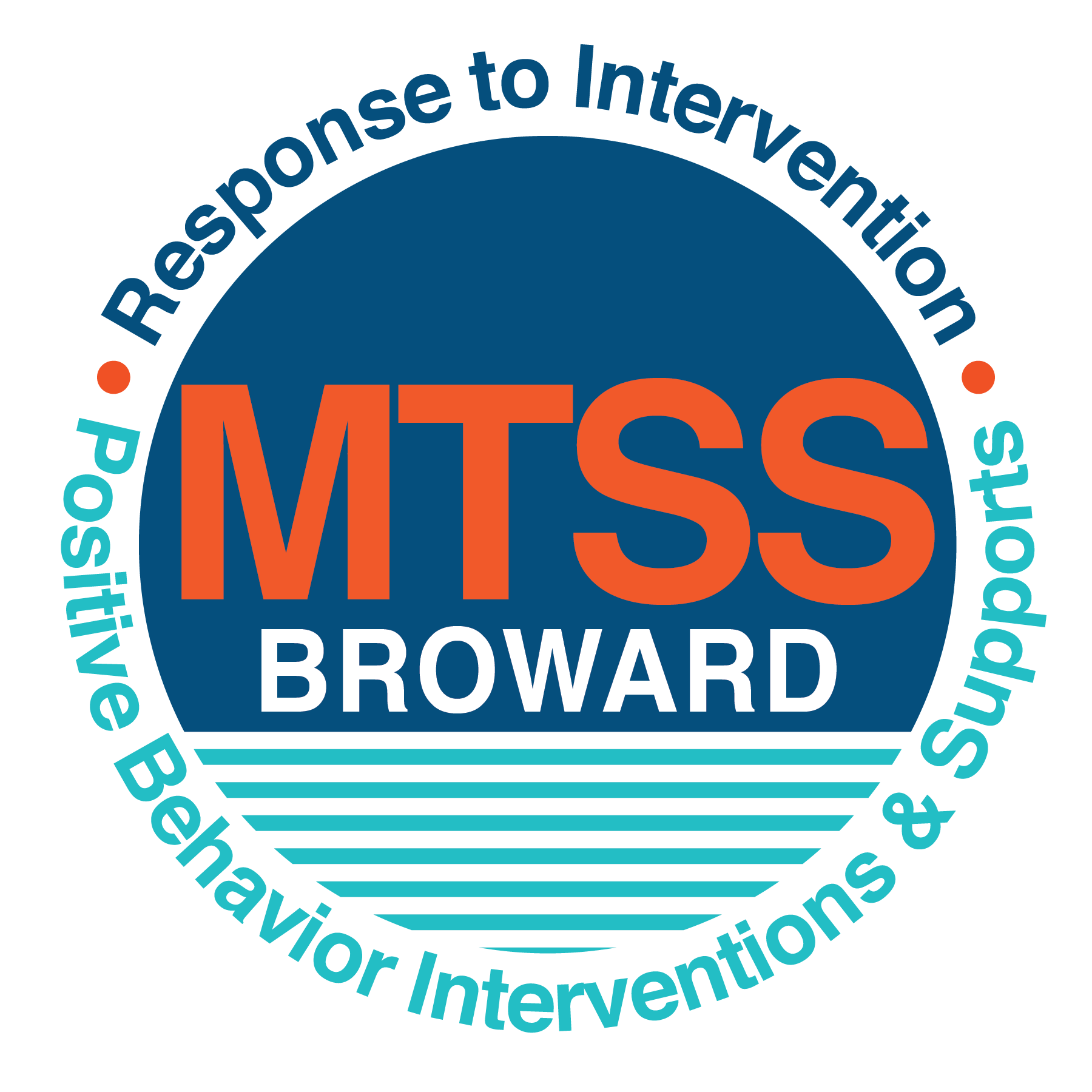 School-wide Positive Behavior Plan (SPBP) Broward County Public SchoolsTo be implemented in SY 2019/201A. Current (SY 2018/19) SPBP team members:1B. Schedule of quarterly SPBP Team Meeting dates for next 2019/20 school year: 2A. Action Steps completed this year (SY 2018/19) that increased faculty and stakeholder knowledge of the new SPBP:2B. Action Steps to be completed next year (SY 2019/20) to increase faculty and stakeholder knowledge of the new SPBP:3A. Top five behavior incidents data YTD as listed in BASIS 3.0			   3B. School-wide expectations are 3 – 5 positive characteristics (not behaviors) that counteract the demonstration of the top school-wide misbehaviors above. ALL people on campus model these expectations.3C. At least one lesson plan for each school-wide expectation above is distributed to teachers during pre-planning SY 2019/20 and maintained in the SPBP Binder.4A. Top three school-wide locations for Behavior Events YTD. 4B. Expectations and Rules Chart for common areas of school campus: (next page)4C. At least one Rules lesson plan for each specific location is distributed to teachers during pre-planning SY 2019/20 and maintained in the SPBP Binder.5. The reward system is focused on one School-wide Expectation OR specific location at a time.Expectation or Location: 		Bus			Student Behavior Discipline Flow Chart**Please see below7A. In SY 2019/20, ALL teachers implement an evidence-based Tier 1 classroom management system:7B. The administration reviews and analyzes the fidelity of staff implementation of Tier 1 classroom management systems across teachers using:7C. School year 2018/19 percentage of classroom referrals:If >40% of discipline referrals come from the classroom, it suggests Tier 1 classroom management implementation may need to be strengthened school-wide.8A. Core Effectiveness:8B. Core Effectiveness Action Steps:8C. Disproportionality within racial subgroups:8D. Disproportionality Action Steps: RED Font = Action Steps for all schools in Broward CountyGREY Font = Best Practices for all schools in Broward CountyTEAL Font = Resources available at https://browardcountyschools.sharepoint.com/sites/DPI6Strands/strand6/SitePages/SPBP.aspx10A. Staff implement the School-wide Positive Behavior Plan effectively:“Are staff implementing the SPBP with fidelity? How do you know?”10B. The SPBP is successful in positively impacting students:“If staff are implementing the SPBP consistently and effectively, did it positively impact the students? How do you know?”School Name:Silver Trail Middle SchoolSchool Number:3331SPBP Contact Name: Suhay NunezDirect Phone Number: (754) 323-4300CRITICAL ELEMENT # 1: Active Team with Administrative ParticipationFull NamePositionClaudia Ruiz1. AdministrationMichele Bonsanti2. BTU RepresentativeSuhay Nunez3. SPBP Point of ContactJune-Marie Rahim4. Parent/Community RepresentationNajdah McCoy5. Science Department ChairJodi Gorfinkel6. Math Department ChairShira Greenberg7. Social Studies Department ChairMary Batchelor8. Language Arts Department ChairKristi Saunig9. Academic Electives Department ChairMeeting DateMeeting TimeContent of meetings:8:15 a.m.1.  Progress of Action Steps indicated in Implementation Plan in #92.  Collect & analyze fidelity of staff implementation data in #10A3.  Collect & analyze student outcome data in #10B8:15 a.m.1.  Progress of Action Steps indicated in Implementation Plan in #92.  Collect & analyze fidelity of staff implementation data in #10A3.  Collect & analyze student outcome data in #10B8:15 a.m.1.  Progress of Action Steps indicated in Implementation Plan in #92.  Collect & analyze fidelity of staff implementation data in #10A3.  Collect & analyze student outcome data in #10B8:15 a.m.1.  Progress of Action Steps indicated in Implementation Plan in #92.  Collect & analyze fidelity of staff implementation data in #10A3.  Collect & analyze student outcome data in #10BCRITICAL ELEMENT # 2: Faculty & Stakeholder Commitment:Action Steps:Date(Between Jan 15 andApril 30, 2019)Details(Sign-in sheets in SPBP Binder)Presented the new SPBP (for SY 2019/20) to staff# of participants = 109Held a faculty vote on the new SPBP (for SY 2019/20)# of participants = 109% approved = 70Presented the new SPBP (for SY 2019/20) to stakeholders (parents and community)# of participants = 23Action Steps:Date(SY 2019-20)Content(Sign-in sheets in SPBP Binder)Provide professional development on the 2019/20 SPBP for all staffPrior to students’ 1st day:The team will present the updates in the SPBP for the 19/20 school year. All stakeholders will be provided with access to the SPBP. Feedback will be collected for future team meetings.Present the 2019/20 SPBP to stakeholders (parents and community)Prior to Oct 1st, 2019The team will present the updates in the SPBP for the 19/20 school year. All stakeholders will be provided with access to the SPBP. Feedback will be collected for future team meetings.Present the behavior data to all staff quarterly1. The team will present:the team’s progress in the Implementation Plan in # 9.the fidelity of staff implementation data in #10A.the student outcome data in #10B. Present the behavior data to all staff quarterly2. The team will present:the team’s progress in the Implementation Plan in # 9.the fidelity of staff implementation data in #10A.the student outcome data in #10B. Present the behavior data to all staff quarterly3. The team will present:the team’s progress in the Implementation Plan in # 9.the fidelity of staff implementation data in #10A.the student outcome data in #10B. Present the behavior data to all staff quarterly4. The team will present:the team’s progress in the Implementation Plan in # 9.the fidelity of staff implementation data in #10A.the student outcome data in #10B. CRITICAL ELEMENT # 3: School-wide Expectations  Top 5 Behavior Incidents Disobedience/InsubordinationUnruly/Disruptive BehaviorDisruptive/Unruly PlayClass Cut (Skipping)Out of Assigned AreaSchool-wide Expectations1. Follow directions and respect authority figures.2. Be respectful to others and yourself.3. Keep your hands, body, and objects to yourself.4. Attend all classes at the assigned time. 5. Remain in your assigned area within the classroom and the building.Dates the school-wide expectations lesson plans are taught:Dates the school-wide expectations lesson plans are taught:Dates the school-wide expectations lesson plans are taught:Dates the school-wide expectations lesson plans are taught:Date(s)Time:Location(s):August08/14/2019-08/16/20199:10 a.m. – 9:30 a.m.Classroom – All classroom teachers will teach the assigned lesson plans the first 20 minutes of each class period.January 01/07/2021First 20 minutes of each class period for one day. 9:10 a.m. – 3:40 p.m.Classroom- Teachers will answer a survey in December to rank the most problematic areas of adherence to the Stride Pride discipline plan. The top 5 areas will be retaught and the remaining will be reviewed.After Spring Break03/30/2021First 20 minutes of each class period for one day. 9:10 a.m. – 3:40 p.m.Classroom- Teachers will answer a survey in February to rank the most problematic areas of adherence to the Stride Pride discipline plan. The top 5 areas will be retaught and the remaining will be reviewed.CRITICAL ELEMENT #4: Location-based Rules Top 3 Locations, not including Classroom:Top 3 Locations, not including Classroom:School Location# Incidents1.  Hallway222.  Cafeteria553.  Bus20Expectations and Rules ChartExpectations and Rules ChartExpectations and Rules ChartExpectations and Rules ChartTo be completed by  classroom teachersSchool-wide EXPECTATIONSCafeteria RulesHallway Rules  RulesClassroom RulesFollow directions and respect authority figures.When giving the “hands up” sign, students will stop all conversation, make eye contact, and direct their attention to the adult that is speaking. When addressed, students will provide their ID and respond appropriately with respect.Upon entering the bus, students should report to their assigned seats.  Students must follow all directions the first time their given by the bus operator. Students will refrain from using profanity towards bus driver and others.Follow classroom procedures willingly and respectfully. Be in your seat and prepared with required materials when the bell rings.Follow directions the first time they are given.Raise your hand and wait to be called on.Be respectful to others and yourselfUpon entering the cafeteria, remain seated in assigned area, raise your hand for assistance, wait for your lunch table to be called if buying lunch, and keep the cafeteria clean.Students will act appropriately in the hallways by walking to the right, “walk and talk” quickly, have appropriate passes during class, and adhere to 10/10 rule.Students will board the bus in a safe and orderly manner. They will enter without pushing, respect other designated spaces, and remain seated for the duration of the ride. While riding on the bus, students will respect the bus operator.Respect yourself, adults, peers, and other school property by using kinds words and a professional attitude.Keep your hands, body, and objects to yourself (H.B.O.)Move in an orderly fashion, raise your hand for permission to get out of your seat, enter in a single orderly and silent fashion, respond to universal signal, stay on designated route and lunch table, keep your area clean and pick up after yourself.Walk to the right in a single orderly silent fashion, walk and talk to class, and your hands to yourself.Students will refrain from sticking their hands/head out of the bus, and from throwing objects on or off the bus. Refrain from touching others and/or their belongings. Do not throw objects in the classroom. Dates the Locations’ Rules lesson plans are taughtDates the Locations’ Rules lesson plans are taughtDates the Locations’ Rules lesson plans are taughtDates the Locations’ Rules lesson plans are taughtDate(s)Time:Location(s):August08/07/2019First 20 minutes of each class period for one day. 9:10 a.m. – 3:40 p.m.Classroom – All classroom teachers will teach the assigned lesson plans the first 20 minutes of each class period.January 01/07/2020First 20 minutes of each class period for one day. 9:10 a.m. – 3:40 p.m.Classroom – All classroom teachers will teach the assigned lesson plans the first 20 minutes of each class period.After Spring Break03/30/2020First 20 minutes of each class period for one day. 9:10 a.m. – 3:40 p.m.Classroom – All classroom teachers will teach the assigned lesson plans the first 20 minutes of each class period.CRITICAL ELEMENT # 5:  Reward and Recognition Programs4 Step Problem Solving ProcessPlan Details1.  Problem Identification: Use your behavior data to identify one school-wide problem.  What problem did you identify? (use numerical data)Data used:# of Office Discipline Referrals (ODRs) from the CafeteriaProblem Identification Statement:The number of ODRs between the first and second quarter of 2018 is 14% higher than last year (6%).2.  Problem Analysis: Why do you think this problem is occurring?What is your goal? (use a SMART goal statement with numerical data)Hypothesis: Students are horse-playing and need more structure in the cafeteria.Goal Statement: By the end of the second quarter, ODRs from the cafeteria will decrease from 55 to less than 25 (45% reduction).3. Intervention Design:  Describe how you will implement a positive reward program to decrease this problem.Type of System:   Description of System: Students will be placed into teams by class/teacher. Students will earn points for doing the right thing and setting examples of good behavior. Teams will compete for a prize of either cookies, ice cream, etc. The reward will be provided every Friday. The competition starts over every Monday.4.  Evaluation:A. Implementation fidelityHow will you monitor the fidelity (consistency and effectiveness) of the staff’s implementation of the reward program? (2-3 sentences)The number of cafeteria referrals will be collected every Friday by adding up the points for each team, to ensure the system is positively impacting ODRs and no interim modifications needs to be made. The total number of ODRs for the second quarter will be collected on December 13, 2019 by the grade level administrators. The team will meet again on December 20, 2019 will determine we met our goal if the number of ODRs was less than our goal.B. Student outcome monitoringHow will you know if the reward program is positively impacting students? What measurable data will you use to determine “success”? (2-3 sentences)Every quarter, the number of students ODRs in the cafeteria will decrease by 7% as measured by the BASIS Behavior DashboardCRITICAL ELEMENT #6: Effective Discipline ProceduresSpecific Examples of 6 Staff Managed Misbehaviors:  Specific Examples of 6 Office Managed Misbehaviors: Not listening to a teacher’s request.Not following instructions.Copying other students work.Making inappropriate comments.Touching another student’s property.Noncompliance with in-school directives.Repetitive minor misbehaviors.Talking back to a teacher.Copying other students work during a test.Throwing objects at another individual in the classroom or hallway.Horseplaying.Cursing.CRITICAL ELEMENT # 7: Classroom Management Systems Evidence-based system:Evidence of training: CHAMPS% of teachers currently holding valid CHAMPS certificate:  PBIS Classroom Managementhttp://www.fl-pda.org/independent/% of teachers currently holding completion certificate: Other:         Training evidence:  % of teachers currently trained: 109 CHAMPs 7 Up Checklist  Basic FIVE (Classroom Management Screening) PBIS Classroom Assistance Tool (CAT) Other (STRIDE PRIDE): Classroom management screening is not conducted across teachers to determine appropriate professional        development.  (Next year, assessment of classroom management implementation fidelity will be scored).   Total number of discipline referrals from classrooms:282 Total number of other school-wide discipline referrals: 521% of referrals in the classroom:54%Do more than 40% of your referrals come from the classroom? Yes      NoIf “Yes”, school-wide classroom management professional development will be conducted in 2019-20:                                       If “Other”, indicated system here: Revision of CRITICAL ELEMENT # 8: Data  Collection and AnalysisTOTAL Population:1,475% of Total PopulationCore EffectivenessCore Effectiveness# Referrals:# of Students:% of Total PopulationCore EffectivenessCore Effectiveness0 - 1 referrals11393%Are your 0 – 1 referrals > 80%?Yes     No2 - 5 referrals(at risk students)846%Are your 2 - 5 referrals <15%?Yes     No> 5 referrals(high risk students)171%Are your >5 referrals <5%?  Yes     NoIf all 3 are “Yes”, your core is effective. Is your core behavior curriculum effective?Yes     NoAnswer either (a) or (b):(a) If you answered “Yes”, although your core is effective, what steps does your school leadership team take for early identification of at risk and high-risk students?(b) If you answered “NO”, indicate the supports and interventions your school leadership team will implement at the beginning of the next school year to improve core strength:Answer either (a) or (b):(a) If you answered “Yes”, although your core is effective, what steps does your school leadership team take for early identification of at risk and high-risk students?(b) If you answered “NO”, indicate the supports and interventions your school leadership team will implement at the beginning of the next school year to improve core strength:Core Effectiveness Action Steps: (3-4 steps)1.At the beginning of the 2019/20 school year, the grade level APs will collect data on new and articulating students to see identify at-risk and high-risk students by providing support and connecting those students to our school. 2. Students who have a history of Working collaboratively with our stakeholders, we can provide resources and maximize instruction.3. We will begin by changing classroom instruction and having additional support staff assisting in the classrooms; connecting families to our school by encouraging family involvement in our schoolwide events and provide community resources.Core Effectiveness Action Steps: (3-4 steps)1.At the beginning of the 2019/20 school year, the grade level APs will collect data on new and articulating students to see identify at-risk and high-risk students by providing support and connecting those students to our school. 2. Students who have a history of Working collaboratively with our stakeholders, we can provide resources and maximize instruction.3. We will begin by changing classroom instruction and having additional support staff assisting in the classrooms; connecting families to our school by encouraging family involvement in our schoolwide events and provide community resources.Subgroups(PctPop - Green)% of students (PctRef - Blue)% of referrals Difference in referral compositionPositive value suggests disproportionality(Is the value positive?)Black12%20%8Yes                   NoHispanic/Latin52%47%5Yes                   NoWhite29%27%2Yes                   NoIf all three are “No”, disproportionality is not indicated. Are all 3 “No”?Yes                   NoAnswer either (a) or (b):(a) If you answered “Yes”, although your data indicates equity, what plan does your school leadership team implement for early identification of any disproportionality issues(b) If you answered “No”, indicate the support plan and interventions your school leadership team will implement at the beginning of next year to improve sub group disproportionalityAnswer either (a) or (b):(a) If you answered “Yes”, although your data indicates equity, what plan does your school leadership team implement for early identification of any disproportionality issues(b) If you answered “No”, indicate the support plan and interventions your school leadership team will implement at the beginning of next year to improve sub group disproportionalityDisproportionality Action Steps: (3-4 steps)Our data indicates we have a disproportionality in the black subgroup domain. To address this, we will contact Keisha Starks in the diversity department to conduct culturally responsive training. This will allow staff to be aware and sensitive to various cultures. Training will also be provided in Courageous Conversations, Character Education, Peer Counseling, and classroom management systems. Data will be monitored weekly by classroom teachers.Disproportionality Action Steps: (3-4 steps)Our data indicates we have a disproportionality in the black subgroup domain. To address this, we will contact Keisha Starks in the diversity department to conduct culturally responsive training. This will allow staff to be aware and sensitive to various cultures. Training will also be provided in Courageous Conversations, Character Education, Peer Counseling, and classroom management systems. Data will be monitored weekly by classroom teachers.Critical Elements # 9: SPBP Implementation PlanningSPBP Team Implementation Action Plan 2019 - 2020SPBP Team Implementation Action Plan 2019 - 2020Month                                                                Action Steps check off Action Step when completedCurrent  Create a SPBP binder or portfolio to retain (for 2 years) hard copies of: your SPBPs, Action Plans, staff PBIS      professional development attendance, stakeholder training attendance, quarterly meeting agendas, quarterly staff       behavior presentations, voting attendance and outcome, Expectations lesson plans and Rules lesson plansPre-Planning2019  Print up your SPBP Review and school score from OSPA  Provide SPBP presentation to all staff during Pre-Planning  Disseminate the current SPBP (hard copy or electronically) to all staff and stakeholders  Market and post school-wide Expectations and location-specific Rules   Identify your district RtI Instructional Facilitator  (Contact tyyne.hogan@browardschools.com for more information, if you are unsure)  Confirm 1st team meeting date and time August1st meeting  Ensure schedule of quarterly meeting dates for entire year as indicated in the SPBP  Review Implementation plan; check off completed Action Steps  Determine any needed team training, such as these Brainsharks: 4 Step Problem Solving Process series, PBIS 10       Critical Elements, Data Collection, Big 5 Data, PBIS 101, etc. (All found in Sharepoint site)  Review previous year’s behavior data. (Use ‘Agenda’ Form and ‘Data Collection Template’ in Sharepoint site)  Utilize the 4 Step Problem Solving Process to initiate a Reward System for all students  Review previous year’s SPBP and feedback form; make necessary modifications  Verify and implement teaching schedule for Expectations and Rules behavior lesson plans  Present implementation data, behavior data, team activities and SPBP progress to entire staff September  Provide SPBP stakeholder presentation prior to October 1  Check for staff and teacher understanding of PBIS - provide “PBIS 101” Brainshark as a resource        Brainshark available at: http://www.brainshark.com/browardschools/PBIS101  Ensure the Discipline Flow Chart is distributed to all staff and is being used as writtenOctober2nd meeting  Review Implementation plan; check off completed Action Steps   Ensure instructional staff know how to (and are, as needed) enter Tier 1 Supplemental Strategies        for behavior in BASIS  Review previous quarter’s behavior data. (Use ‘Agenda’ and ‘Data Collection Template’ in Sharepoint site)  Present implementation data, behavior data, team activities, and SPBP progress to entire staff   Ensure all teachers are using an evidence-based classroom management plan, such as CHAMPS   Ensure Core Effectiveness Action Steps are being implemented as writtenNovember  Team to develop new and/or improved lesson plans as indicated by behavior data.  Ensure that the Disproportionality Action Steps are being implemented as writtenJanuary20203rd meetingPrepare for SY 2020/21 SPBP  Review Implementation plan; check off completed Action Steps  Staff to re-teach Expectations and Rules after winter break  Principal signs in and watches the new “SPBP for Principals” Brainshark: Due January 30th   Present implementation data, behavior data, team activities, and SPBP progress to entire staff   Choose team members and dates to work on, complete, and submit the new SPBP  Teams watch the new “SPBP Team Overview” Brainshark and refers to district resources and supports (Brainsharks and Additional items in Sharepoint site. Webinars and in-person lab information in Team Brainshark)February  Ensure progress towards completion of SPBP  Check on recently hired staff for PBIS understanding - provide “PBIS 101” Brainshark resource  Provide the SPBP Surveymonkey link to all staff (optional)March4th meeting  Ensure progress towards completion and submission of SPBP  Review Implementation plan; check off completed Action Steps  Staff to re-teach Expectations and Rules after from spring break  Provide stakeholders/parent presentation on new SPBP for next year  Provide staff presentation and faculty vote on new SPBP for next year  Present implementation data, behavior data, team activities, and SPBP progress to entire staff April  Submit your SPBP in OSPA by April 30th every year. Use this new SPBP in the next school year  Continue implementing your current SPBP through the end of the current school yearCRITICAL ELEMENT # 10: EvaluationSTAFF Implementation MonitoringSTAFF Implementation MonitoringAction StepCreate an observable and measurable SMART goal to determine “successful”staff implementation of action stepSchool-wide expectations and location-specific rules are posted across campusBy the end of each month, 100% of hallways, cafeteria, and all classrooms will have all STRIDE PRIDE expectations poster and 2 rules posters as measured through monthly observation by all grade level (6th, 7th, and 8th) administrators.Expectations and Rules lesson plans are being taught as written and when indicated100% of teachers will have a STRIDE PRIDE binder with lesson plans, and all classrooms will have STRIDE PRIDE posters posted and visible. Rules are also present in the cafeteria, hallway, and bus exits. The Discipline flow chart is being used by all staff as written100% of our schoolwide discipline plan is implemented by all stakeholders with uniformity and fidelity to the discipline flow chart.A reward system is being implemented for all studentsBy June 4, 2019, schoolwide student Office Discipline Referrals will reduce 7% each quarter, as measured by BASIS behavior Dashboard.STUDENT Outcome MonitoringSTUDENT Outcome MonitoringStudent Outcome DataCreate an observable and measurable SMART goal to determine “successful” student outcomesBehavior Incident data(See critical element #3A)By the end of every quarter, there will be 10% fewer referrals from the cafeteria as measured by monthly ODR data collection by all grade level administrators.Top 3 event locations data(See critical element #4A) Every quarter, there will be a 7% decrease in the number of Office Discipline Referrals that contain previously identified staff-managed misbehaviors in the Hallway, Cafeteria, and Bus, as measured by a referral review by the PBIS team.Core effectiveness data(See critical element #8A) By the end of the second quarter, the classroom ODRs from all grade levels will decrease by 7% as measured by the BASIS Behavior Dashboard.Classroom referrals data(See critical element #7C)By the end of the second quarter, the classroom ODRs from all grade levels will decrease by 10% as measured by the BASIS Behavior Dashboard.